Evakuační zavazadloPokud hrozí mimořádná událost a budete muset opustit váš byt nebo dům na delší dobu, měli byste si připravit evakuační zavazadlo.Doporučený obsah Evakuačního zavazadla:osobní doklady, peníze a cennosti, pojistné smlouvy, osobní léky a základní zdravotnické prostředky, trvanlivé potraviny na 2 - 3 dny, tekutiny v nádobě (obalu) - voda, čaj, šťávy apod., toaletní a hygienické potřeby, základní předměty denní potřeby, bateriovou svítilnu (a náhradní baterie), zápalky, svíčky, zapalovač, mobilní telefon a nabíječku, bateriový rozhlasový přijímač (a náhradní baterie), přikrývku, spací pytel, náhradní prádlo a oblečení (podle  povětrnostních podmínek), drobnou hračku nebo knihu na zabavení menších dětí.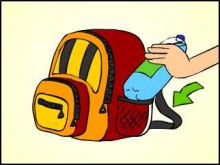 Poznámka: 
Pokud s sebou berete domácí zvířátko, pak pro něj vezměte i krmivo a další potřeby (náhubek, obojek, miska, stelivo) a vezměte jeho zdravotní průkaz a vhodný obal pro převoz